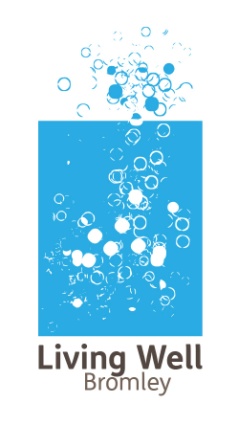 VACANCY FOR CHARITY TREASURERLiving Well Bromley is a caring community which aims to be a place where people feel accepted, loved and valued. We work with our partners to support people with different needs – including addictions, mental health problems, debt or homelessness – in Penge, South East London and the surrounding areas.Our work reflects our Christian beliefs and everyone is welcome, whoever they are. Our services are all free to use and include a foodbank, a community lunch, mental health support, advocacy and help with addiction.The work of Living Well has grown considerable in the organisation and in the number of people being helped. Its work is recognised both locally and nationally.We are looking for a Treasurer to support our Board of Trustees at this very exciting time in the life of the charity.  Our current Treasurer will retire in March 2021. The new treasurer must be able to prepare annual accounts for independent auditing, and provide regular budget reviews to the Trustees.  The Trustees meet approximately 6 times a year.  The Treasurer will also need to be competent in on-line banking and the use of Microsoft Excel in the preparation of Budget updates for funding applications. If you are interested in applying please contact Rev Canon Dr Nick Read, Chair of Trustees on 020 8778 8113 or email hello@livingwell.life.  Please respond by Friday 30th October 2020.